CURRICULUM VITAE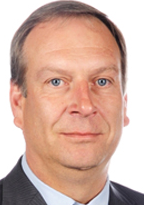 BINTEIN PaulNé le 10.08.1961 à Mouscron.Marié.Trois enfants (1 encore domicilié à la maison)Domicilié à 1341 Céroux-Mousty, rue chapelle aux sabots 14.Gsm : 0477/50.66.09E-mail : bintein@outlook.comLangues :Français : Langue maternelle.Néerlandais.Anglais (courant).Etudes :Candidatures en droit à l’UCL en 1982 (Satisfaction).Graduat en assurances à l’Institut Cooremans en 1984 (Grande distinction).Conseiller en prévention niveau 2 – CRESEPT – 1995.Formations professionnelles :Cours supérieurs incendie niveaux 1 & 2 – ANPI – 1991.Cours supérieur «Recherche des causes d’incendie» - ANPI – 1997.Technical grade prévention incendie - CFPA EUROPE – 1997.Auditeur interne qualité ISO – VINCOTTE ACADEMY – 2001.Séminaire de management PELGRIM – Leadership - 2006Séminaire de management HBDI (Herrmann Brain Dominance Instrument) – 2006Séminaire MBTI (Meyers-BriggsType Indicators –Théorie de la personnalité)-2007Activités professionnelles exercées :Souscripteur engineering (assurances techniques) – La Bâloise – de 1984 à 1988.Souscripteur incendie risques industriels et spéciaux – Provinces Réunies – de 1988 à 1990.Inspecteur technique prévention incendie – de 1990 à 2005 (CU, CGU, Winterthur).Manager du service prévention property (Risk Control Unit) chez Winterthur de 10/2005 à 07/2007.Manager du service prévention property (Loss Prevention Unit) chez AXA de 07/2007 à 02/2016.Property prévention expert chez AXA de 02/2016 à 06/2018 (SME, Grandes entreprises et grands comptes).Activités professionnelles accessoires exercées :- Professeur invité à la Haute Ecole Francisco Ferrer (Institut Cooremans) en section baccalauréat (ancien graduat) en assurances de 1997 à 2007.Cours dispensés :Tarification des risques industriels et spéciaux (50h).Protection & prévention incendie dans les risques industriels et spéciaux (25h).- Conseiller en prévention suppléant de Winterthur Europe Assurances (Bruxelles) de 2000 à 2007.- Depuis 12/2017, Maître de conférences à l’EPHEC (Bruxelles) – Modules de formation destinés aux courtiers relatifs à la législation et à la prévention et protection incendie des risques industriels et spéciaux.- Depuis 12/2017, Formateur au Ser’Fo, centre de formation en sécurité et prévention – Modules de formation relatifs à la prévention incendie destinés aux conseillers en prévention niveau 3.